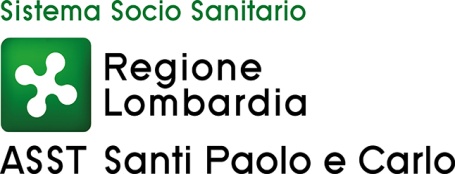 RICHIESTA Dl ACCESSO CIVICO GENERALIZZATO(Art.5, comma 2 del Decreto Legislativo 14  marzo 2013, n. 33, "Riordino della disciplina riguardante gli obblighi di pubblicità, trasparenza e diffusione di informazioni da parte delle Pubbliche Amministrazioni", come modificato dal D.Lgs. n. 97/2016)							       AL RESPONSABILE DELL’UFFICIO							       .......................................................							       (Ufficio che detiene i dati, le informazioni o i 							       documenti)							       ASST SANTI PAOLO E CARLO							       protocollo@pec.asst-santipaolocarlo.it							       Alternativamente							      AL RESPONSABILE DELL’UFFICIO RELAZIONI							       CON IL PUBBLICO							       ASST SANTI PAOLO E CARLO							       protocollo@pec.asst-santipaolocarlo.itIl/La sottoscritto/aCognome*_______________________________	Nome*____________________________________Nato/a a*________________________________	il ________________________________________Residente in*_____________________________ 	Via______________________________ N. ______E-mail*__________________________________	Cell. ______________________________________Tel. _____________________________________	PEC ______________________________________*Campi obbligatoriCHIEDEin adempimento alle disposizioni previste dal D. Lgs. 14 marzo 2013, n. 33, come novellato dal D. Lgs. n. 97/2016, di esercitare il diritto di accesso civico rispetto ai seguenti dati, documenti e informazioni, da trasmettere all’indirizzo e-mail suindicato:____________________________________________________________________________________________________________________________________________________________________________________________________________________________________________________________________________________________________________________________________________________________A tal fine dichiara di essere a conoscenza che:come stabilito dall’art. 5, comma 5 del D. Lgs. 33/2013, modificato dal D. Lgs. 25 maggio 2016, n. 97, qualora l’amministrazione alla quale è indirizzata la presente richiesta dovesse individuare dei controinteressati ex art. 5-bis, comma 2 del medesimo D. Lgs., è tenuta a dare comunicazione agli stessi, mediante invio di copia della presente istanza;qualora venga effettuata la sopra citata comunicazione, il termine di conclusione del presente procedimento di accesso è sospeso fino all’eventuale opposizione dei controinteressati, e comunque non oltre 10 giorni;a norma dell’art. 5, comma 4 del D. Lgs. 33/2013, il rilascio di dati in formato elettronico è gratuito, salvo il rimborso del costo effettivamente sostenuto e documentato dall’amministrazione per la riproduzione su supporti materiali.Si allega copia cartacea o scansione digitale del proprio documento d' identità.Luogo e data_______________________________								Firma del richiedente						___________________________________________Si informa che, ai sensi e per gli effetti del Regolamento (UE) 2016/679 del Parlamento europeo e del Consiglio i dati personali sono trattati da responsabili e incaricati designati, anche con strumenti informatici, esclusivamente nell’ambito del procedimento per il quale la presente richiesta viene presentata; in mancanza del conferimento dei dati la richiesta non potrà essere evasa; potrà esercitare i diritti di cui al  Regolamento (UE) 2016/679; il Titolare del trattamento è l’ASST Santi Paolo e Carlo con sede legale in Milano,  via A. Di Rudinì, 8; il Responsabile del trattamento dei dati è il Responsabile della Struttura Operativa aziendale destinataria della presente richiesta di accesso.